Periodeplan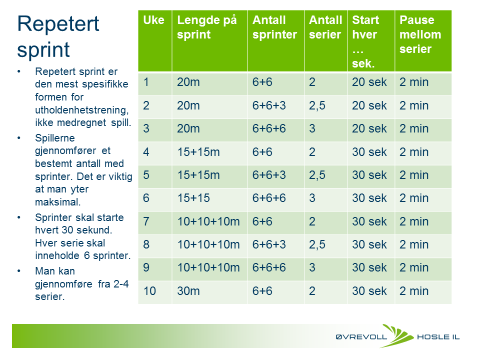 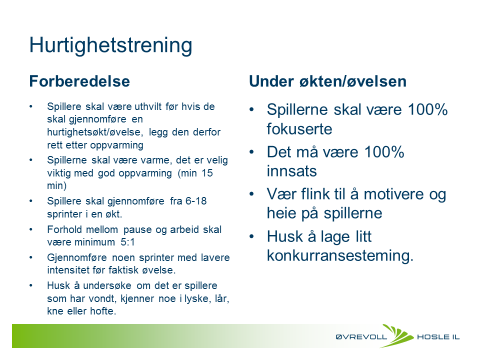 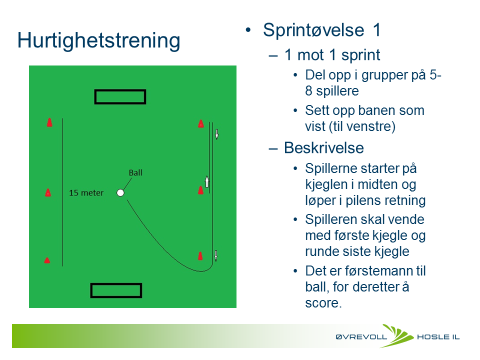 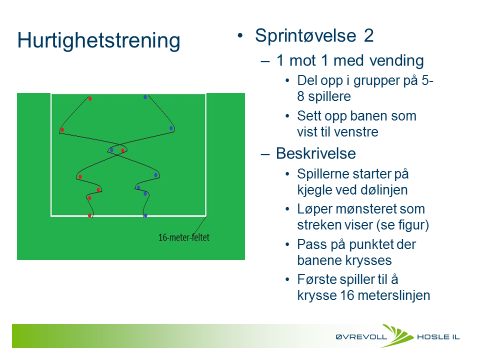 Link til skadeforebyggende trening: http://skadefri.no/idretter/fotball/Fotball/PeriodeFokus/temaMomenter/ValgNovember-Desember:Dette er en fin periode til å trener på fysikk, det er lenge til sesong og behovet for å være best teknisk og taktisk er ikke så viktig. Husk at skadeforebyggende trening alltid er viktigFysisk:Skadeforebyggende skal alltid være med!Teknisk:Velg ut fra ferdighet på neste sideTaktisk:Velg ut fra tema på neste sideTeknisk:Taktisk:Januar-FebruarDette er starten på den virkelige oppkjøringen til sesong. Her er det lurt å starte å arbeide med forsvar eller angrep. Velg ut 1 teknisk ferdighet og 3 momenter som du skal veilede på. Gjør det samme for det taktiske temaet. Fysisk:Skadeforebyggende skal alltid være med!Teknisk:Velg ut fra tema på neste sideTaktisk:Velg ut fra tema på neste sideTeknisk:Taktisk:Mars-AprilNå er vi kommet godt i gang med oppkjøringen til sesong. Her er det lurt å fortsette med forsvar eller angrep, velg den av disse som du ikke arbeidet med i forrige periode. Velg ut 1 teknisk ferdighet og 3 momenter som du skal veilede på. Gjør det samme for det taktiske temaet.Fysisk:Skadeforebyggende skal alltid være med!Teknisk:Velg ut fra tema på neste sideTaktisk:Velg ut fra tema på neste sideTeknisk:Taktisk:SesongenTema første del av sesongen bør være; «overgang mellom forsvar og angrep/angrep og forsvar». Her få dere gjennomført omstilling og trening på både angrep og forsvar. Fysisk:Skadeforebyggende skal alltid være med!Teknisk:Velg ut fra tema på neste sideTaktisk:Velg ut fra tema på neste sideTeknisk:Taktisk:Ferdighet og fokus/temaDette skal jeg gi tilbakemelding påTekniskBallkontroll og teknikkAntall ballberøringerOrientering (ser jeg opp når jeg behandler ball)Bruk av begge beinBruk av forandring i hastighetVariasjon i måte å føre på (innside, vrist, utside, såle)Hvilke avstand setter jeg finten?PasningTeknisk gjennomførelseValg av ulike pasninger (innside, utside, strak vrist, langs bakken, i luften)Presisjon (treffer jeg der jeg sikter)Kraft på pasningSpiller jeg til rett medspiller?Medtak og mottakTeknisk gjennomførelseBruk av innside, utside, motsatt fot, samme fot?Medtak vekk fra pressHvilke retning skal jeg ta med meg ball (orientering i forkant)AvslutningTeknisk gjennomførelseKraft eller presisjon (valget)Se opp før jeg skyter (orientering)Hvordan komme i avslutningsposisjon? (bevegelsen før jeg avslutter)TaktiskForsvarsspillHvem er 1F?Hvordan gå i press?Skal jeg gå i press?Gå for å vinne ballDekke romSenke tempo på A1Laget presser sammenSette pres-sideKomprimereSkyveAngrepsspill1A valgetSkyte
- Kraft eller presisjonDrible
- 1, 2 eller flere touchPasning
- Støtte eller fremoverLaget i angrepHvordan skape overtall1, 2 og 3 angriper (hvem er hva?)Kontre eller etablere angrep